OntwerptechniekenVoorbeelden: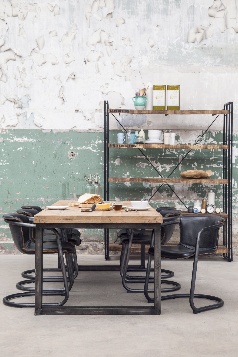 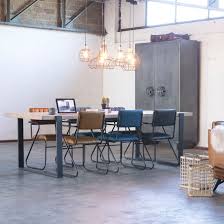 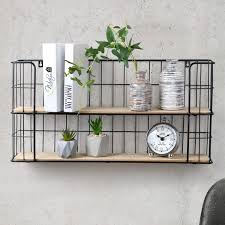 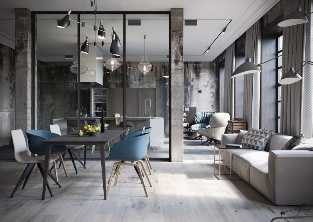 Industrieel:Neutrale kleuren zoals zwart, wit en grijs.Elementen zoals metalen kasten en zwaar houten meubels.Verlichting zoals grote fabriekslampen.Stoere en ruwe materialen zoals beton en metaal.Tegenovergestelde producten:Bij klassiek zijn meestal houten producten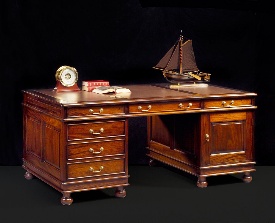 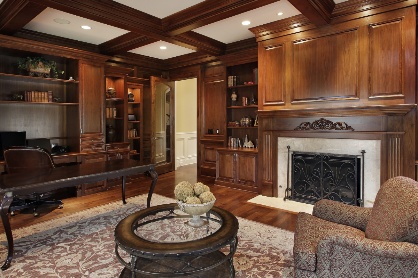 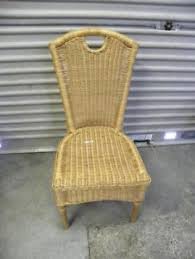 Moderne producten zien er meestal strak en glad uit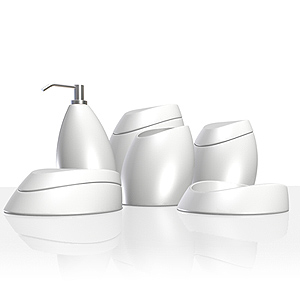 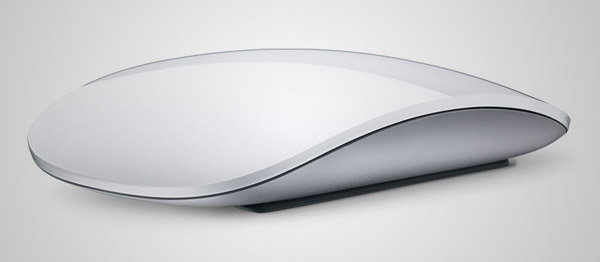 